Madame, Monsieur,J'ai l'honneur de vous inviter à participer à la neuvième réunion du Groupe spécialisé UIT/FAO sur l'intelligence artificielle (IA) et l'Internet des objets (IoT) au service de l'agriculture numérique (FG-AI4A), qui se tiendra au Complexe national des sciences agricoles (NASC) de New Delhi (Inde), le 19 mars 2024. La réunion sera précédée de l'atelier UIT/FAO sur le thème "Cultiver l'avenir: faire progresser l'agriculture numérique au moyen de l'Internet des objets et de l'intelligence artificielle", qui se tiendra le 18 mars 2024 au même endroit.La réunion et l'atelier sont organisés à l'aimable invitation du Département des télécommunications du Ministère des communications de l'Inde, du Conseil indien de la recherche agricole (ICAR), du Département de la recherche et de l'enseignement agricoles (DARE) et du Ministère de l'agriculture et de la protection des agriculteurs.1	Neuvième réunion du Groupe spécialisé sur l'intelligence artificielle et l'Internet des objets au service de l'agriculture numériqueLa réunion se tiendra le 19 mars 2024 (9 h 00-17 h 00 IST). Le projet d'ordre du jour, les documents de réunion et des informations supplémentaires seront disponibles sur la page d'accueil du Groupe FG-AI4A. Les débats se dérouleront uniquement en anglais via la plate-forme MyMeetings.Le principal objectif de la neuvième réunion du Groupe FG-AI4A est de progresser dans l'élaboration des produits du Groupe FG-AI4A.Les contributions écrites contribuent à assurer le succès des travaux des groupes spécialisés et sont vivement sollicitées, conformément au mandat ainsi que pour atteindre les objectifs présentés ci-dessus. Ces contributions écrites doivent être envoyées au secrétariat du Groupe FG-AI4A du TSB (tsbfgai4a@itu.int) sous forme électronique, en utilisant les gabarits disponibles sur la page d'accueil du Groupe FG-AI4A. La date limite de soumission des contributions à la réunion est fixée au 11 mars 2024.2	Atelier UIT/FAO sur le thème "Cultiver l'avenir: faire progresser l'agriculture numérique au moyen de l'Internet des objets et de l'intelligence artificielle"L'atelier UIT/FAO sur le thème "Cultiver l'avenir: faire progresser l'agriculture numérique au moyen de l'Internet des objets et de l'intelligence artificielle" se tiendra le 18 mars 2024 (10 h 00-16 h 00 IST). L'atelier aura pour objet d'étudier le discours actuel qui entoure l'application de l'intelligence artificielle (IA), de l'Internet des objets (IoT), des aéronefs sans pilote (UAV) et d'autres technologies de pointe à l'appui de fonctions telles que la récolte, la détection des mauvaises herbes, l'irrigation et l'identification des ravageurs.Le programme de l'atelier et les renseignements concernant l'inscription seront mis en ligne sur la page web du Groupe FG-AI4A.3	Renseignements concernant la participationLa participation aux travaux du Groupe FG-AI4A est gratuite et ouverte aux experts à titre individuel et aux organisations œuvrant dans tous les secteurs et les domaines concernés, notamment, mais non exclusivement, l'intelligence artificielle et l'apprentissage automatique (IA/ML), l'Internet des objets (IoT), les sciences agricoles, ainsi que d'autres domaines connexes de l'agriculture numérique. Les personnes qui souhaitent suivre ces travaux ou y participer sont invitées à s'inscrire sur une liste de diffusion dédiée. Des précisions sur les modalités d'inscription sont disponibles à l'adresse https://www.itu.int/en/ITU-T/focusgroups/ai4a/Pages/quicksteps.aspx.4	Inscription préalablePour permettre à l'organisme hôte de prévoir la logistique nécessaire, il est demandé aux participants de s'inscrire préalablement en ligne via la page d'accueil du Groupe FG-AI4A dès que possible, et au plus tard le 26 février 2024. Le nombre de places est limité et les inscriptions seront traitées dans l'ordre des demandes. L'inscription est obligatoire à la fois pour la participation à distance et pour la participation sur place. Veuillez noter que l'inscription préalable des participants aux manifestations se fait exclusivement en ligne.5	Demandes de visaNous vous rappelons que, pour les ressortissants de certains pays, l'entrée et le séjour, quelle qu'en soit la durée, sur le territoire de l'Inde, sont soumis à l'obtention d'un visa. Si vous avez besoin d'un visa, celui-ci doit être demandé avant la date d'arrivée en Inde auprès de la représentation de l'Inde (ambassade ou consulat) dans votre pays ou, à défaut, dans le pays le plus proche de votre pays de départ. Les délais pouvant varier, nous vous suggérons de vous renseigner directement auprès de la représentation concernée et de formuler votre demande au plus tôt.Vous trouverez sur le site web du Groupe FG-AI4A, dans le document d'informations pratiques pour la réunion, des renseignements supplémentaires et les documents nécessaires pour le traitement des demandes de visas, le cas échéant.Principales échéances:Je vous souhaite une réunion constructive et agréable.Annexe 1
ContexteLe Groupe spécialisé de l'UIT-T sur l'intelligence artificielle (IA) et l'Internet des objets (IoT) au service de l'agriculture numérique (FG-AI4A) étudie les possibilités qu'offre l'utilisation des nouvelles technologies telles que l'IA et l'IoT en matière de classement et de traitement des données, qui améliorent la modélisation à partir d'un volume croissant de données agricoles et géospatiales, dans le but de permettre des interventions efficaces en ce qui concerne l'optimisation des processus de production agricole. Les activités de ce groupe spécialisé seront menées en étroite collaboration avec la FAO.Créé par la Commission d'études 20 de l'UIT-T à sa réunion du 21 octobre 2021, le Groupe FG-AI4A est présidé conjointement par M. Ramy Ahmed Fathy (Égypte) et M. Sebastian Bosse (Fraunhofer HHI, Allemagne), la Vice-Présidence étant assurée par M. Marco Brini (EnvEve, Suisse), M. Zhongxin Chen (Organisation des Nations Unies pour l'alimentation et l'agriculture – FAO), M. Ted Dunning (Hewlett Packard Enterprise), M. Paolo Gemma (Huawei Technologies Co., Ltd.), M. Long Hoang (John Deere, États-Unis), M. Sushil Kumar (Département des télécommunications du Gouvernement indien), M. Gyu Myoung Lee (République de Corée), M. Chunlin Pang (Telematics Industry Application Alliance-TIAA, Chine) et M. Guillermo Ariel González Conosciuto (Argentine).Le Groupe FG-AI4A se compose des groupes suivants:•	Groupe de travail sur le glossaire (GT-Gloss).•	Groupe de travail sur les cas d'utilisation et les solutions numériques au service de l'agriculture (GT-AS).•	Groupe de travail sur l'acquisition et la modélisation des données au service de l'agriculture numérique (GT-DAM).•	Groupe de travail responsable de la cartographie et de l'analyse des activités liées aux normes sur l'intelligence artificielle et l'IoT dans le domaine de l'agriculture numérique (GT-Roadmap).•	Groupe de travail sur les considérations éthiques, juridiques et réglementaires relatives à l'utilisation de l'intelligence artificielle au service de l'agriculture (GT-ELR).•	Groupe de travail sur la collaboration et la sensibilisation (GT-CO).Actuellement, le Groupe FG-AI4A compte six groupes thématiques actifs:•	Groupe thématique sur l'utilisation de la science des données pour la surveillance des eaux superficielles et souterraines.•	Groupe thématique sur la gestion des données géoréférencées.•	Groupe thématique sur les modélisations et les prévisions météorologiques.•	Groupe thématique sur la surveillance et la prévision des récoltes.•	Groupe thématique sur les stratégies d'irrigation et la gestion intelligente des ressources en eau.•	Groupe thématique sur la détection des ravageurs.______________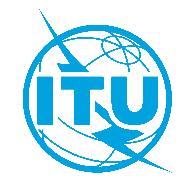 Union internationale des télécommunicationsBureau de la Normalisation des TélécommunicationsUnion internationale des télécommunicationsBureau de la Normalisation des TélécommunicationsGenève, le 24 janvier 2024Réf.:Circulaire TSB 170FG-AI4A/MMAux:–	Administrations des États Membres de l'Union;–	Membres du Secteur de l'UIT-T;–	Associés de l'UIT-T;–	Établissements universitaires participant aux travaux de l'UITTél.:+41 22 730 5697Aux:–	Administrations des États Membres de l'Union;–	Membres du Secteur de l'UIT-T;–	Associés de l'UIT-T;–	Établissements universitaires participant aux travaux de l'UITTélécopie:+41 22 730 5853Aux:–	Administrations des États Membres de l'Union;–	Membres du Secteur de l'UIT-T;–	Associés de l'UIT-T;–	Établissements universitaires participant aux travaux de l'UITCourriel:tsbfgai4a@itu.intCopie:–	Aux Présidents et Vice-Présidents des commissions d'études de l'UIT-T;–	Au Directeur du Bureau de développement des télécommunications;–	Au Directeur du Bureau des radiocommunicationsObjet:Neuvième réunion du Groupe spécialisé UIT/FAO sur l'intelligence artificielle (IA) et l'Internet des objets (IoT) au service de l'agriculture numérique (FG-AI4A) et atelier UIT/FAO sur le thème "Cultiver l'avenir: faire progresser l'agriculture numérique au moyen de l'Internet des objets et de l'intelligence artificielle", New Delhi, 18-19 mars 2024Neuvième réunion du Groupe spécialisé UIT/FAO sur l'intelligence artificielle (IA) et l'Internet des objets (IoT) au service de l'agriculture numérique (FG-AI4A) et atelier UIT/FAO sur le thème "Cultiver l'avenir: faire progresser l'agriculture numérique au moyen de l'Internet des objets et de l'intelligence artificielle", New Delhi, 18-19 mars 202426 février 2024–	Inscription préalable (en ligne depuis la page d'accueil du Groupe FG-AI4A)–	Soumission des demandes de lettres pour faciliter l'obtention du visa (vous trouverez sur la page d'accueil du Groupe FG-AI4A, dans le document d'informations pratiques pour la réunion, des renseignements supplémentaires et les documents nécessaires pour le traitement des demandes de visas, le cas échéant)11 mars 2024–	Soumission des contributions écrites (par courriel à l'adresse tsbfgai4a@itu.int)Veuillez agréer, Madame, Monsieur, l'assurance de ma haute considération.Seizo Onoe
Directeur du Bureau de la normalisation
des télécommunications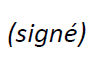 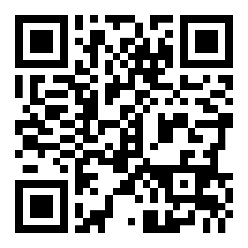 Informations les plus récentes concernant la réunion